Publicado en  el 25/09/2013 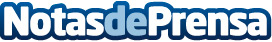 Nuevo Densia Soja: cuídate sin dejar de ayudar a tus huesosNuestro cuerpo renueva los huesos a lo largo de toda la vida. Hasta los 30 años de edad nuestro organismo gana densidad ósea, indicador de la salud de nuestros huesos. Superada esta edad ya no se gana densidad ósea, por eso es fundamental cuidar nuestros huesos a partir de los 40 años. Los alimentos con alto contenido en calcio y vitamina D ayudan a tu salud ósea.Datos de contacto:Nota de prensa publicada en: https://www.notasdeprensa.es/nuevo-densia-soja-cuidate-sin-dejar-de-ayudar_1 Categorias: Nutrición Gastronomía http://www.notasdeprensa.es